Создаем кинофильмы сами!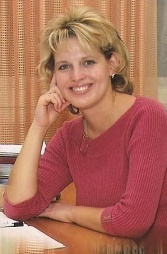 Круг Л.И. учитель начальных классов ГОУ СОШ № 1338 с углубленным изучением английского языка САО г. МосквыКаждый учитель, работающий творчески, стремится использовать разнообразные средства, методы, приемы, чтобы его урок не был обычным, чтобы вызвал у каждого ученика желание погрузиться вместе с учителем в процесс познания нового, неизвестного. Использование в наше время технических средств обучения как раз способствует активизации познавательного интереса, повышает наглядность обучения, развивает мышление. Открываются широкие возможности для использования экранных пособий: диафильмов, кинофильмов, кинофрагментов, презентаций с набором картинок или фотографий. Однако, при использовании любого из средств обучения, важно помнить, что получаемая информация усваивается следующим образом: лекция – усваивается 5%информации, чтение – 10%, кинофильмы – 20%, дискуссии – 50%, практические действия – 70%. Таким образом, при широких возможностях использования, кинофильмы не позволяют лучше запоминать учебную информацию. Возникает вопрос: Почему? Ответ находится в степени активности участия в деятельности. При просмотре фильма мы остаемся или пассивными слушателями, если перед нами не была поставлена цель просмотра, или активными, если цель просмотра сформулирована. В том и другом случаях практическая деятельность не совершается, а именно собственные действия учеников помогут им лучше учиться. Когда фильмы создаются амимии учениками, а учитель становится помощником, то процент усвоения приближается к 90%.Лучше всего создавать фильм в группе, в которой каждый сможет почувствовать причастность к большому общему делу, ощутить свою значимость. Каждому участнику деятельности достаточно знать основные возможности компьютера как универсального средства работы с информацией. Существует множество программ для создания анимационного фильма, или можно воспользоваться обычной кинокамерой для создания кинофильма. С чего же начать работу?Придумать сюжет фильма, согласуя свои фантазии с заданными критериями. Обосновать свой интерес к данной теме (надо быть готовым выступить с защитой своего сюжета).Представление своих сюжетов всеми участниками группы и выбор наиболее удачного варианта. Критериями выбора из предложенных сюжетов могут быть:Техническая осуществимость (возможно ли данный проект создать собственными силами);Оригинальность (привлекательность, необычность);Возможно, ли данный проект создать за короткий срок;Наличие “Happy end”;Может ли этот фильм научить чему-нибудь зрителя.Перспективное планирование работы.Определение общих требований к фильму.Определение творческих групп для выполнения конкретного задания (например, написание сценария).Отработка дублей (собственно съемочный процесс).Отсмотр снятых серий.Монтаж.Работа со звуком.Закрытый просмотр для принятия решения о выводе фильма на широкий экран, либо об отправке его на доработку.Подведение итогов: что получилось? Что не получилось? Каковы причины успеха или неудачи? Чему смогли научиться? Насколько комфортно было работать участникам группы? Хочется ли снимать фильмы еще?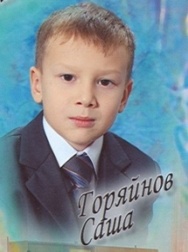 Ученик 4 класса «Б» Горяйнов Александр вместе с родителями снял фильм для проекта «Автомобили и окружающая среда". О создании фильма Саша написал в одной из глав своей работы.Когда я принял решение участвовать в проекте, посвященном экологии, мне сразу пришла в голову мысль об экологических автомобилях. У моего папы есть знакомый – владелец автосалона. Конечно, мы обсудили первоначальную концепцию проекта вместе с родителями и, взвесив все за и против, решили снять фильм. Уладив все формальности с разрешением на съемку в автосалоне, мы вместе с родителями проработали сценарий проекта. Затем мы разбили сценарий на разделы, посвященные истории автомобилей, видам экологичных автомобилей, проблемам экологичного транспорта и др.Вот мы и в автосалоне, вокруг много разных блестящих машин. Автосалон у знакомого хоть и новых автомобилей, но экологичные авто пока там не продаются, поэтому мы решили снимать наш фильм среди имеющихся в наличии автомобилей. Взяв цветную камеру, мы с мамой и папой начали выбирать интересные ракурсы для съемки. Сначала мы с папой не могли сосредоточиться и постоянно смеялись и шутили над тем, кто из нас как смешно выглядит «в камере». Затем, не без помощи мамы, мы сосредоточились над съемкой проекта и дело пошло. Мы отсняли около пятидесяти дублей в разных местах автосалона и на разных авто. Только самые интересный моменты вошли в мой проект. Желаю интересного просмотра.